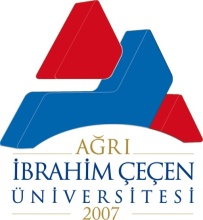 AĞRIİBRAHİM ÇEÇEN ÜNİVERSİTESİGenel Sekreterlik2022 Yılı Faaliyet RaporuAĞRI İBRAHİM ÇEÇEN ÜNİVERSİTESİ GENEL SEKRETERLİK2022İÇİNDEKİLER									               1BİRİM / ÜST YÖNETİCİ SUNUŞU……………………………………………………….21-GENEL BİLGİLER……………………………………………………………………….3       A-Misyon ve Vizyon…………………………………………………………………....3       B- Yetki, Görev ve Sorumluluklar………………………………………………….......3       C- İdareye İlişkin Bilgiler……………………………………………………………....4Fiziksel Yapı………………………………………………………………4-5Örgüt Yapısı……………………………………………………………….6-7Bilgi ve Teknolojik Kaynaklar……………………………………………….8İnsan Kaynakları…………………………………………………………..9-10Sunulan Hizmetler…………………………………………………………...10Yönetim ve İç Kontrol Sistemi………………………………………………10       D-Diğer Hususlar……………………………………………………………………….II- AMAÇ VE HEDEFLER…………………………………………………………………11İdarenin Amaç ve Hedefleri…………………………………………………………11a)- Yazı İşleri ve Evrak Kayıt……………………………………………………….11b)- Hukuk Birimi……………………………………………………………………12c)- Basın ve Halkla İlişkiler Birimi…………………………………………..12-13-14d)- ÖSYM Bürosu…………………………………………………………………...15Temel Politika ve Öncelikler……………………………………………………......16Diğer Hususlar………………………………………………………………………III- FAALİYETLERE İLİŞKİN BİLGİ VE DEĞERLENDİRMELERA-Mali Bilgiler…………………………………………………………………………...16    1-Bütçe Uygulama Sonuçları………………………………………………………….16       1.1-Bütçe Giderleri…………………………………………………………………..16B-Performans Bilgileri…………………………………………………………………...17    1-Faaliyet ve Proje Bilgileri…………………………………………………………...17IV- KURUMSAL KABİLİYET ve KAPASİTENİN DEĞERLENDİRİLMESİÜstünlükler……………………………………………………………………………17Zayıflıklar……………………………………………………………………………..17Değerlendirme…………………………………………………………………….......18V- ÖNERİ VE TEDBİRLER…………………………………………………………………18      Güvence Beyanı…………………………………………………………………………..19VI-PERFORMANS HEDEF VE GÖSTERGELERİ İLE FAALİYETLER……………...20-28BİRİM / ÜST YÖNETİCİ SUNUŞU 	Genel Sekreterlik birimimiz Yükseköğretim Kurulunun 2547 Sayılı Kanununun 51. Maddesine göre kurulan idari bir teşkilat olup, görev ve yetki alanı çerçevesinde hizmet etmektedir.	2022 yılı Faaliyet raporunun hedef ve beklentilerimiz hakkında önemli bilgiler ve açıklamalar sunacağına inanıyorum, birimimizde yürütülen faaliyetler için 2022 bütçesi ile birimimize tahsis edilmiş kaynakların etkili ve verimli bir şekilde kullanıldığını, Görev ve yetki alanımız çerçevesinde iç kontrol sisteminin idari ve mali kararlar ile bunlara ilişkin işlemlerin yasallık ve düzenliliği hususunda yeterli güvence sağlamayı, Üniversite idari teşkilatının verimli, düzenli ve uyumlu çalışması önceki yıllarda olduğu gibi 2022 yılında da başarı ile gerçekleştirilmiştir.	Genel Sekreterliğimiz bir Genel Sekreter odası, bir Genel Sekreter Yardımcısı odası ve bağlı birimlerden oluşmaktadır. Genel Sekreterliğimizde; Kurullar Sekretaryası, Yazı işleri, gelen giden evrak kayıt işlemleri, Hukuk İşlemleri, ÖSYM Bürosu ve Basın Yayın hizmetleri yürütülmektedir. Birimimiz toplam 359 metre kare olup, 16 adet çalışma odasıyla hizmet vermektedir. Bu birimlerimizde Genel Sekreter, Genel Sekreter Yardımcısı ile birlikte 18 personelimiz görev yapmaktadır.	Ağrı İbrahim Çeçen Üniversitesi Genel Sekreterlik olarak hedefimiz bugüne kadar süre gelen heyecanlı ve özverili çalışmamızın bugünden sonra da devam etmesi ve gelecek günlerde de büyük bir heyecanla birimimizi ileriye taşımak olacaktır.									   Muhammet Nuri KILIÇ									         Genel Sekreter I-GENEL BİLGİLERMisyon ve Vizyon Misyonumuz	:Ulusal ve uluslararası alanda bilimsel kimliği ile öne çıkan, şehirle bütünleşen, bölgesel çözümler üreten; kaliteli eğitim hizmeti, nitelikli ve sürdürülebilir projelerle sosyo-ekonomik hayata katkı sağlayan, millî ve evrensel değerleri benimseyen, erdemli insanlar yetiştiren bir üniversite olmaktır.Vizyonumuz	:Eğitim-öğretimde kaliteyi önceleyen, toplumun değişim ve gelişimine öncülük eden, uluslararası düzeyde tanınan, etik değerlere sahip, tercih edilebilir bir üniversite olmaktır.      Temel Politikalar ve Öncelikler:          -Adalet
          -Liyakat
          -Ahlak
          -Empati
          -Şeffaflık
          -Bilimsellik
          -Özgürlük
          -GirişimcilikveYenilikçilik
          -Katılımcılık
          -İnsanOdaklılık
          -Doğaya ve Çevreye DuyarlılıkB-Yetki, Görev ve Sorumluluklar:1-Genel Sekreterlik, bir Genel Sekreter ile bir Genel Sekreter Yardımcısı ve bağlı birimlerden oluşur.2-Genel Sekreter, Üniversite idari teşkilatının başıdır ve bu teşkilatın çalışmasından Rektöre karşı sorumludur.3-Genel Sekreter, Üniversite idari teşkilatının başı olarak yapacağı görevler dışında, kendisine bağlı birimler aracılığıyla aşağıdaki görevleri yerine getirir.a)Üniversite İdari Teşkilatında bulunan birimlerin verimli, düzenli ve uyumlu şekilde çalışmasını sağlamak,b) Üniversitenin plan, program ve projeleri konusunda basın ve kamuoyu arasında sağlıklı bilgi akışını sağlamak, medya planlaması ve iletişimi faaliyetlerini yürütmek ve halkla ilişkiler çalışmalarını planlayıp hayata geçirmek,c)Üniversite Senatosu ile Üniversite Yönetim Kurulunda oya katılmaksızın Raportörlük görevi yapmak,d)Üniversite Senatosu ile Üniversite Yönetim Kurulunda alınan kararların yazılmasını, korunmasını ve saklanmasını sağlamak ve üniversiteye bağlı birimlere iletmek,e)Üniversitenin iç ve dış yazışmalarını koordine etmek, Rektör tarafından verilecek benzeri görevleri yapmak,	f) Postadan gelen ve postaya giden evrak, koli teslim almak, teslim etmek ve takip etmek,g)Genel Sekreterlik kendine bağlı birimler aracılığıyla da çeşitli görevleri yerine getirir.h) Birimimiz yetki, görev ve sorumluluklarını 2547 sayılı Yükseköğretim kanunu ve 2914 Üniversite Teşkilat Kanunundan almaktadır.C-İdareye İlişkin Bilgiler :    1-Fiziksel Yapı    1.1.Taşınmazlar (İdari Personel Hizmet Alanları)İdari Personelimiz hizmetlerini yürütürken kullanabilmeleri amacıyla 29 metre kare alana sahip 1 adet Genel Sekreter Odası,25 metre kare alana sahip 1 adet Genel Sekreter Yardımcısı odası, 23 metrekare alana sahip 1 Şube Müdürü odası ve 22 metrekare alana sahip 1 yazı işleri personel çalışma odası, 22 metre kare evrak kayıt personel odası, 54 metrekare 2 adet sekreter ve 50 metrekare Basın ve Halkla ilişkiler bürosu 3 odası mevcuttur.1.5. Toplantı ve Konferans Salonu Sayıları:Not : Yukarıdaki veriler Senato Toplantı salonu ve Rektörlük Toplantı odasına aittir.Ambar ve Arşiv Alanları:Not: Ambar ve arşiv alanlarımız aynı yerde bulunmaktadır. Arşiv alanımız diğer idari birimlerle ortak kullanılmaktadır.  2- Örgüt Yapısı: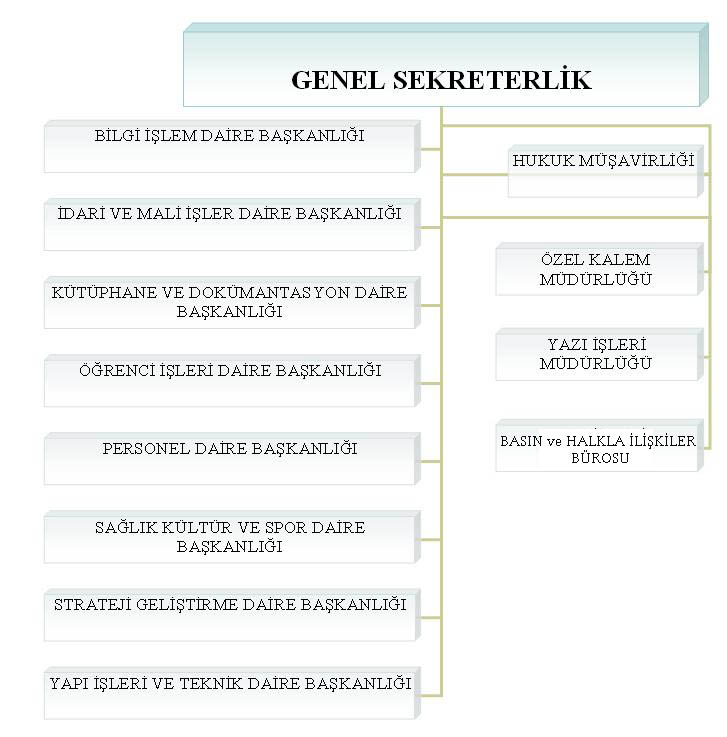 Genel Sekreterliğimiz İdari teşkilatın başı olarak her türlü idari görevlerin yapılmasından, kontrol edilmesinden Rektör’e karşı sorumlu olmak, Üniversitenin idari teşkilatında bulunan birimlerin verimli, düzenli ve uyumlu şekilde çalışmasını sağlamak, etkinlik ve memnuniyeti en üst düzeye çıkartmayı, Kanun ve yönetmelik hükümleri doğrultusunda ve onların çizdiği politikalar çerçevesinde görevlerini yürütmeyi sağlayan İdari teşkilatın başıdır.3-Bilgi ve Teknolojik Kaynaklar :3.1. Teknolojik Kaynaklar	3.2. Kullanılan yazılımlar4- İnsan Kaynakları: 2022 yılında Genel Sekreterliğimiz faaliyetlerini yürüten idari personelimize ilişkin sayı ve niteliklere ait bilgiler aşağıda ki tablolarda detaylı olarak gösterilmiştir. 4.2.  İdari Personel Kadro Dağılımıİdari Personelin Yıllar İtibariyle Kadro Dağılımı4.2.2.İdari Personelin Eğitim Durumuİdari Personel Eğitim Durumu  İdari Personel Sayısı:    Genel Sekreter				: 1    Genel Sekreter Yardımcısı 		: 1    Şube Müdürü 				: 3    Şef                                                              : -    Bilgisayar İşletmeni 			: 5    Memur					: 3    Sekreter (Yüksekokul)			: 1    Sözleşmeli 4D				: 2    Avukat					: 1    Hemşire					: -    Şoför					: 14.2.3. İdari Personelin Hizmet Süreleri:İdari Personel Hizmet Süresi4.2.4.İdari Personelin Yaş İtibariyle Dağılımı:İdari Personel Yaş İtibariyle Dağılımı5-Sunulan Hizmetler5.2. İdari Hizmetlerİdari teşkilatın başı olarak her türlü idari görevlerin yapılmasından, kontrol edilmesinden Rektör’e karşı sorumlu olmak, Üniversitenin idari teşkilatında bulunan birimlerin verimli, düzenli ve uyumlu şekilde çalışmasını sağlamak, etkinlik ve faaliyetlerin kamuoyuna duyurulması noktasındaki memnuniyeti en üst düzeye çıkartmayı, Kanun ve yönetmelik hükümleri ile Senato ve Yönetim Kurulu Kararları doğrultusunda ve onların çizdiği politikalar çerçevesinde görevlerini yürütmektir. Aksaklıklara meydan vermeden idari işleri kanun ve yönetmeliklere göre tam ve zamanında yapmaktır.6- Yönetim ve İç Kontrol Hizmeti:	Üniversitemiz İdari birimlerin Yönetim ve iç kontrol sistemini Daire Başkanlıkları aracılığıyla yürütmüştür ve Genel Sekreterliğimizce denetlenmiştir.	Üniversitemizde, Yönetim ve İç Kontrol sistemine ilişkin olarak;  Harcama yetkilisi ve Gerçekleştirme görevlisi aracılığıyla mal ve hizmet alımlarında, 5018 sayılı kamu mali yönetim kontrol yasasına uygun olarak, 4734 sayılı ihale yasasında belirtilen alım şeklinin Genel Sekreterlik adına İdari ve Mali İşler Daire Başkanlığı tarafından yapıldığı, en kaliteli mal veya hizmeti, en ucuz şeklinde almaya özen gösterilmektedir.  Aynı zamanda yapılan malzeme alımı veya hizmet ihalelerinde harcama kalemindeki ödenekler kontrol edilerek ödenek üstü harcama yapmamaya dikkat edilmektedir. Harcama ve satın alma yetkilileri kamu kurum ve kuruluşlardaki tasarruf tedbirlerine en üst seviyede uyulmasının gerektiği düşüncesi ile görevlerini yerine getirmektedirler.II-AMAÇ ve HEDEFLERİdarenin Amaç ve Hedefleri:Üniversitemiz Genel Sekreterliğinin amacı bilgi ve teknoloji üreterek ulusal ve bölgesel sorunlara odaklı proje merkezi özelliği taşıyan, küresel rekabet koşullarına hazır nesiller yetiştiren, uluslararası tanınırlığa ve saygınlığa sahip bir üniversite için şeffaf, hatasız, hakkaniyetli bir yönetim oluşturmasıdır.a)-Yazı İşleri ve Evrak Kayıt: b)-Hukuk Birimi:c)- Basın Yayın ve Halkla İlişkiler BirimiMisyon ve Vizyonumuz 

Misyon: Şeffaf ve etkin bir iletişim yoluyla Üniversitenin kurumsal kimliğini, imajını ve itibarının güçlendirilmesini amaçlayan Basın ve Halkla İlişkiler Bürosu, etkinlik ve faaliyetlerin kamuoyuna duyurulması noktasındaki memnuniyeti en üst düzeye çıkartmayı hedeflemektedir.

Vizyon: Üniversitede sevgi ve kültürle yoğrulmuş yaşam kalitesinin zenginleştirilmesi ve yükseltilmesi temel bakış olmakla birlikte, etkin iletişim stratejilerinin uygulanmasıyla oluşan modern Üniversite kimliğini en üst düzeye çıkararak, dünyada örnek gösterilecek bir Üniversite modeli oluşturulması noktasında hareket etmek.Görev Tanımı: Üniversitenin plan, program ve projeleri konusunda basın ve kamuoyu arasında sağlıklı bilgi akışını sağlamak, medya planlaması ve iletişimi faaliyetlerini yürütmek ve halkla ilişkiler çalışmalarını planlayıp hayata geçirmekle yükümlü olup, Genel Sekreter’e bağlı olarak çalışır.Görevleri ve Sorumluluk Alanları-Üniversitemiz, Üniversiteler, Ağrı ve Ülke gündemiyle ilgili ulusal ve yerel yayın yapan gazeteler ile internet sitelerinde haber ve bilgi taraması yaparak, günlük olarak Rektörlük Makamına arz edilmesi- Basın kuruluşları ile Üniversite arasındaki haberleşme talep ve ihtiyaçlarının tespit edilmesi, planlanması, bu konulardaki gerekli koordinasyon işlemlerinin yapılarak sonuçlandırılmasını sağlamak.-Üniversitemizde gerçekleşen her türlü faaliyet ve çalışmayı fotoğraflamak, kayıt altına almak ve arşivlemek.- Üniversitemizde gerçekleşen etkinliklerin ve programlarının yerel ve ulusal basına bildirilmesini sağlamak ve haberlerimizin yerel ve ulusal basında nerede ve ne şekilde çıktığının takibi yapmak.- Ulusal ve yerel basına servis edilen haberlerin Üniversite sitesinde yayınlanmasını sağlamak.- Halkla ilişkiler çalışmalarının etken bir şekilde sürdürülmesi ve planlanması- Üniversite hakkında kamuoyunda olumlu bir imaj oluşturmak amacıyla haber üretmek ve profesyonel çalışmalar yapmak -Üniversitemizle ilgili tanıtım faaliyetlerini kapsayan dergi, broşür, katalog çalışmalarının planlanması ve yürütülmesi- Üniversitemizin her türlü yayınına, tanıtım faaliyetlerine, afiş çalışmalarına fotoğraf sağlamak-Yurt içinde organize edilen Üniversite Tanıtım Fuarlarına katılarak Üniversitemizin tanıtımını yapmak, fuarlarda ziyaretçilere sunulmak üzere üniversitemizi tanıtıcı broşürler hazırlamak ve çeşitli eşantiyon ürünlerini üniversitemizin ilgili birimleri aracılığıyla sağlamak. Fuarları ziyaret eden orta öğretim öğrencilerine, yükseköğrenime giriş sınavlarında yapacakları tercihler düşünülerek doğru ve etkili bir şekilde bölümlerimizi, fakültelerimizi ve üniversitemizi tanıtmak ve taban puanlarımızla ilgili bilgi vermek -Güvenlik personelimizle ortak hareket ederek, kampüsümüzde yaşanabilecek olumsuz olay ve durumlarda görüntü desteği sağlamak-Çeşitli etkinlik, program ve projeler kapsamında yurt içinden ve yurt dışından gelen misafirlerimizin üniversitemize ve ilçelere yapacakları ziyaretlere eşlik etmek, fotoğraf ve görüntü sağlamak. - Basın ve Halkla İlişkiler Bürosunun hedef kitlesi olarak üniversite personeli, öğrenciler, aileler, üniversiteler, yerel, ulusal ve uluslararası basın kuruluşları olarak belirlenmiştir.Bir Yıllık Çalışmalar-Basın ve Halkla İlişkiler Danışmanlığı olarak görev ve sorumluluk alanlarımız kapsamında;-Üniversite faaliyet ve çalışmalarımızla ilgili olarak 115 haber üretilmiş, yerel ve ulusal basına servis edilmiştir. 2022 yılı için Haber Bülteni dergisi basılmamıştır.-Günlük olarak Üniversitemizle ilgili ulusal ve yerel yayın yapan gazeteler ile internet sitelerinde her gün haber ve bilgi taraması ve tespiti yapılmıştır. -Pandemiden dolayı program, konferans ve etkinlikler yapılmamıştır.-Pandemiden dolayı fiili olarak herhangi bir fuara katılım olamamıştır. Fakat online olarak fuar ve programlara katılım sağlanmıştır. Sorunlar ve Çözüm Önerileri- Üniversitede yapılan etkinliklerden haberdar olma noktasında zaman zaman problem yaşanmaktadır. Özellikle fakültelerde yapılan programlardan son dakikada, birçoğundan ise günler sonra haberdar olmamız, faaliyetlerin takibi noktasında sorun yaşanmasına neden olabilmektedir. Fakülte, yüksekokul ve meslek yüksekokulu sekreterleri, etkinliklerini yapılmadan birkaç gün önce haber vermeleri halinde yaşanan sorun ortadan kalkacaktır. d)-ÖSYM Bürosu:B- Temel Politikalar ve Öncelikleri :	Her türlü düşünceye açık, aklın egemen olduğu özgür bir ortamda bilgiye ulaşan,  bilginin kullanıldığı,   bilginin üretildiği,   yaratıcı ve katılımcı bir üniversite yaratmak olan ve sorgulayan,  araştıran,  çözüm üreten,  sosyal becerileri gelişmiş,  kendine güvenen,  doğru kararlar verebilen,  akılcı,  yaratıcı,  üretken,  insan haklarına saygılı evrensel değerlere açık, topluma ve toplumsal sorunlara duyarlı,  demokrat, aydın gençler yetiştirmektir.KONTROL GÜVENCE BEYANIHarcama yetkilisi olarak yetkim dâhilin de;	Bu raporda yer alan bilgilerin güvenilir, tam ve doğru olduğunu beyan ederim. Bu raporda açıklanan faaliyetler için idare bütçesinden harcama birimimize tahsis edilmiş Kaynakların etkili, ekonomik ve verimli bir şekilde kullanıldığını, görev ve yetki alanım çerçevesinde iç kontrol sisteminin idari ve mali kararlar ile bunlara ilişkin işlemlerin yasallık ve düzenliliği hususunda yeterli güvence sağladığını ve harcama birimimizde süreç kontrolünün etkin olarak uygulandığını bildiririm.	Bu güvence harcama yetkili olarak sahip olduğum bilgi ve değerlendirmeler, iç kontroller, iç denetçi raporları ile Sayıştay raporları gibi bilgim dâhilindeki hususlara dayanmaktadır.	Burada raporlanmayan idarenin menfaatlerine zarar veren herhangi bir husus hakkında bilgim olmadığını beyan ederim.III-FAALİYETLERE İLİŞKİN BİLGİ VE DEĞERLENDİRMELERA-Mali Bilgiler1-Bütçe Uygulama Sonuçları1.1-Bütçe Giderleri :Rektörlük Özel Kalem: 901Genel Sekreterlik: 902B-PERFORMANS BİLGİLERİ 1-Faaliyet ve Proje Bilgileri1.1.Faaliyet Bilgileri:Eğitim ve diğer Faaliyet Bilgilerini Personel Daire Başkanlığı verecektir.   IV- KURUMSAL KABİLİYET ve KAPASİTENİN DEĞERLENDİRİLMESİ Üstünlükler 1-Personelin genç, dinamik ve alanında yetenekli olması,2-Şeffaf ve paylaşımcı olması,3-En iyi hizmeti sunmayı amaçlayan bir birim olması,4-Görev bilincine sahip idari personele sahip olunması,5-Kullanıma sunulmuş sürekli güncel tutulan teknolojik malzemelerin olması,6-Çalışılabilir temiz, sıcak ve ışıklandırılması yeterli bir iş ortamının olması,7-Çevre düzenlemesi yapılmış, yeşil bir kampus alanına sahip olması,8-Yemekhane ve kantin hizmetlerinin yeterliliği,9-KEP’in etkin şekilde kullanılması.B- Zayıflıklar1-Fiziki arşiv alanlarının yetersiz olması,2-Kreş, anaokulu  ve ilkokul olanakların olmaması,3-İdari personelin sayısal yetersizliği,4-İş alanlarının netleştirilmemesi,5-İletişim yetersizliği,6-İş eylemlerinin doğrudan birim amiri atlanarak yapılmaya çalışılması,7-İstişare mekanizmanın işletilmemesi.C- DeğerlendirmeGenel Sekreterliğimiz yüksek kalitede hizmet sağlamak için üstünlüklere ve zayıf yönlerini bertaraf edebilecek güçlü yönlere sahip bir idari birimdir. Zamanla zayıf yönlerimizi minimum seviyeye indirebilecek personel ve anlayışa sahiptir. V- ÖNERİ VE TEDBİRLER2022 faaliyet yılında Genel Sekreterlik birimimizin planladığı değişiklik önerilerini hayata geçirmiş, karşılaşabilecek riskler ve bu risklere karşı alınacak tedbirleri belirlemiştir. Risklere karşı takip edilecek çözümler başarılı bir şekilde gerçekleştirilmiştir.İÇ KONTROL GÜVENCE BEYANIHarcama yetkilisi olarak yetkim dahilinde;Bu raporda yer alan bilgilerin güvenilir, tam ve doğru olduğunu beyan ederim.Bu raporda açıklanan faaliyetler için idare bütçesinden harcama birimimize tahsis edilmiş kaynakların etkili, ekonomik ve verimli bir şekilde kullanıldığını, görev ve yetki alanım çerçevesinde iç kontrol sisteminin idari ve mali kararlar ile bunlara ilişkin işlemlerin yasallık ve düzenliliği hususunda yeterli güvenceyi sağladığını ve harcama birimimizde süreç kontrolünün etkin olarak uygulandığını bildiririm. Bu güvence, harcama yetkilisi olarak sahip olduğum bilgi ve değerlendirmeler, iç kontroller, iç denetçi raporları ile Sayıştay raporları gibi bilgim dahilindeki hususlara dayanmaktadır.Burada raporlanmayan, idarenin menfaatlerine zarar veren herhangi bir husus hakkında bilgim olmadığını beyan ederim. (Ağrı,  .../…/2022)								       Muhammet Nuri KILIÇ								             Genel Sekreter HİZMET ALANI SAYISIALANI KULLANICI SAYISI  (KİŞİ)Genel Sekreter Odası 1291Gen. Sek. Yrd. Odası 1251Özel Kalem Müdür Odası 1331Şube Müdürü Odası1231Şube Müdürü Odası1201Yazı İşleri Personel Odası1222Evrak Kayıt1222Avukat 1171Hukuk  Müş. Memur1161ÖSYM Bürosu1181Santral 1181 Kısmı Zamanlı ÖğrenciGenel Sekreterlik (Özel Kalem) Sekreter1191Özel Kalem (Rektörlük) Sekreter1352Basın ve Halkla İlişkiler Personel Odası2502Şoför1121Hizmetli (Evrak Dağıtıcı)Oda Yok (Evrak Kayıttalar)Oda Yok (Evrak Kayıttalar)1KapasitesiKapasitesiKapasitesiKapasitesiKapasitesiKapasitesi0–5051–7576–100101–150151–250251+Toplantı Salonu11Seminer SalonuKonferans SalonuToplam11AdetAlan (m²)Ambar Alanları--Arşiv Alanları120Depo, Hangar ve Çeşitli Tamirat AtölyeleriTOPLAM120Teknolojik KaynaklarGENEL SEKRETERLİK2022(Adet)REKTÖRLÜK2022(Adet)Slayt Makinesi--Tepegöz--Episkop--Drone--Projeksiyon1-Masaüstü Bilgisayar235Dizüstü Bilgisayar53Tablet Bilgisayar43Baskı Makinesi--Fotokopi Makinesi3-Faks--Fotoğraf Makinesi61Kameralar41Televizyonlar54Yazıcılar1810Mikroskoplar--Sabit Telefon145Tarayıcılar5-DiğerTOPLAM8833Birim AdıKullanılan Yazılım ProgramlarıGenel SekreterlikEBYS, KEP ve KBS20212022Genel İdare Hizmetleri1717Sağlık Hizmetleri Sınıfı--Teknik Hizmetleri Sınıf--Eğitim ve Öğretim Hizmetleri Sınıfı--Avukatlık Hizmetleri Sınıfı11Din Hizmetleri Sınıfı--Yardımcı Hizmetli--Toplam1818İlköğretimİlköğretimLiseLiseÖn LisansÖn LisansLisansLisansYüksek Lisans ve DoktoraYüksek Lisans ve DoktoraTOPLAMKişi Sayısı-33   9        3     18Yüzde (%)1-3 Yıl1-3 Yıl4-6 Yıl4-6 Yıl7-10 Yıl7-10 Yıl11-15 Yıl11-15 Yıl16-20 Yıl16-20 Yıl21-Üzeri21-ÜzeriTOPLAMKEKEKEKEKEKETOPLAMToplam Kişi Sayısı3211113121218Yüzde (%)21–25 Yaş21–25 Yaş26–30 Yaş26–30 Yaş31–35 Yaş31–35 Yaş36–40 Yaş36–40 Yaş41–50 Yaş41–50 Yaş51-Üzeri51-ÜzeriTOPLAMKEKEKEKEKEKETOPLAMToplam Kişi Sayısı12211111221318Yüzde (%)HEDEFLENENGERÇEKLEŞTİRİLENEvrak Kayıt Birimi’nde elden, posta yolu ile, kargo ve Faks ile gelen evrakların tasnif edilerek evrak kayıt numarası verilmek sureti ile belge yönetim sistemine işlenmesi ve taranarak sisteme kaydedilmesi işlemlerinin sorunsuz ve eksiksiz bir biçimde yapılması. Belirtilen periyotlar dahilinde gelen evrak işlemleri eksiksiz ve hatasız bir biçimde sonuçlandırılmıştır.Üniversitemiz tüm akademik ve idari birimlerinden yazılan tüm harici ve dahili yazıların kayıt ve dağıtım işlemlerinin yapılarak postaya verilmesi veya zimmet karşılığı muhatap kurum ve kuruluşlara dağıtımının yapılması işlemlerinin sorunsuz ve eksiksiz bir biçimde yerine getirilmesi.Belirtilen periyotlar dahilinde giden evrak işlemleri eksiksiz ve hatasız bir biçimde sonuçlandırılmıştır.Rektörlük ve Genel Sekreterlik ile ilgili yazışmaların gecikmeye mahal verilmeksizin yazışma kurallarına uygun ve Üniversitemiz kurumsal kimliğine yaraşır bir biçimde yapılmasının sağlanmasıBelirtilen periyotlar dahilinde Rektörlük ve Genel Sekreterlik yazışmaları eksiksiz ve hatasız bir biçimde sonuçlandırılmıştır.Üniversitemiz Senatosunun sekretarya hizmetleri çerçevesinde alınan senato kararlarının eksiksiz bir biçimde yazılmasını ve ilgili kişiler tarafından imzalanmasının sağlanması.Belirtilen periyotlar dahilinde alınması gereken Senato Kararlarının yazım ve imza işlemleri sorunsuz olarak tamamlanmıştır. Üniversitemiz Yönetim Kurulu’nun sekretarya hizmetleri çerçevesinde alınan Yönetim Kurulu Kararlarının eksiksiz bir biçimde yazılmasını ve ilgili kişiler tarafından imzalanmasının sağlanması.Belirtilen periyotlar dahilinde alınması gereken Yönetim Kurulu Kararlarının yazım ve imza işlemleri sorunsuz olarak tamamlanmıştır. 2022 YILI2022 YILI2022 YILIİŞİN MAHİYETİ İŞİN MAHİYETİ GERÇEKLEŞTİRİLENGelen evrak kayıt sayısı, 64606460Giden evrak kayıt işlemleri (tüm birimler)4092840928Rektörlük ve Genel Sekreterlik Yazışmaları6108161081Alınan Senato Kararı sayısı 35 (Toplantı sayısı)35 (Toplantı sayısı)Alınan Yönetim Kurulu sayısı41 (Toplantı sayısı)41 (Toplantı sayısı)HEDEFLENENGERÇEKLEŞTİRİLENÜniversitemiz ile özel ve tüzel kişiler, kamu kurum ve kuruluşları arasındaki hukuki uyuşmazlıklarda idareye görüş bildirmek, disiplin kovuşturmalarının hukuki uygunluğuna dair idareye görüş bildirmek, adi ve idari yargı mercilerine intikal eden uyuşmazlıklarda Üniversiteyi yargı mercilerinde temsil etmek. Yükseköğretim mevzuatının verdiği diğer görevleri yerine getirmek. Belirtilen periyotlar dahilin de Hukuk Biriminin görev alanına giren iş ve işlemler eksiksiz ve hatasız bir biçimde yürütülmüştür.2022 YILI2022 YILI2022 YILIİŞİN MAHİYETİ İŞİN MAHİYETİ GERÇEKLEŞTİRİLENAdli Yargı Dosya Sayısı5555İdari Yargı Dosya Sayısı1111HEDEFLENENGERÇEKLEŞTİRİLENÖSYM Başkanlığının ilimizde yapmış olduğu sınavların işlemlerinin yürütülmesi, adayların yeni ÖSYM şifrelerini edinmelerinin sağlanması,  aday başvuru ve tercih işlemlerinin yapılması, ilimizde yapılan ÖSYM sınavlarının sorunsuz bir şekilde yapılmasının sağlanması, bu sınavlar için gerekli yazışmaların yapılması, Sınav güvenliğinin ve sınav sorularının güvenliğinin sağlanması ve Emniyet İl Müdürlüğü ile koordineli şekilde çalışıp gerekli tedbirlerin alması, Görevli işlemleri sisteminde Görev almak isteyen Akademik ve İdari personelin, ilimizde görev yapan öğretmenlerin ÖSYM sistemine kayıtlarının yapılması. ÖSYM sınavlarına başvuru yapan tüm adayların başvuruları, Görev almak isteyen personellerin sisteme kaydı yapılmıştır.Tüm sınavlar sorunsuz bir şekilde gerçekleştirilmiştir.Anadolu Üniversitesi Akademik Danışmanlık ve Uygulama Hizmetleri Kapsamında İlimizde Açık öğretim Fakültesinde okuyan öğrencilere hafta sonları ücretsiz dersler verilmektedir. Bu derslerin sorunsuz bir şekilde yapılmasını sağlamak, Görevli Akademik Personelin ve İdari personelin aylık Tahakkuk İşlemlerini yürütmek, İlimizde bulunan açık öğretim bürosuyla koordineli şekilde çalışmak Hafta sonu yapılan tüm derslerimiz Sorunsuz bir şekilde gerçekleşmektedir. Anadolu ve Atatürk üniversitesi Açık öğretim Fakültesinin İlimizde yapılan tüm Sınavlarının sorunsuz şekilde yapılması için gerekli yazışmaların yapılması, Sınav güvenliğini ve sınav sorularının güvenliğini sağlamak için Emniyet İl Müdürlüğü ile koordineli şekilde çalışıp gerekli tedbirlerini almasını sağlamakTüm sınavlar sorunsuz bir şekilde gerçekleştirilmiştir.202220222022HEDEFLENENHEDEFLENENHEDEFLENENGERÇEKLEŞTİRİLENGERÇEKLEŞTİRİLENALES Sınavlarının Başvuru işlemleri yapılması, ALES Sınavlarının Başvuru işlemleri yapılması, ALES Sınavlarının Başvuru işlemleri yapılması, 6 adayın başvuru işlemleri yapılmıştır. 6 adayın başvuru işlemleri yapılmıştır. YDS Sınavları yapılması,YDS Sınavları yapılması,YDS Sınavları yapılması,YAPILMADIYAPILMADIAnadolu Üniversitesi Akademik Danışmanlık ve Uygulama Hizmetleri kapsamında yapılmakta olan dersler başlamıştır. Dersler için Akademisyen görevlendirmesinin yapılması, Derslerin yapılabilmesi için gerekli sınıfların hazırlıklarının yapılması,Anadolu Üniversitesi Akademik Danışmanlık ve Uygulama Hizmetleri kapsamında yapılmakta olan dersler başlamıştır. Dersler için Akademisyen görevlendirmesinin yapılması, Derslerin yapılabilmesi için gerekli sınıfların hazırlıklarının yapılması,Anadolu Üniversitesi Akademik Danışmanlık ve Uygulama Hizmetleri kapsamında yapılmakta olan dersler başlamıştır. Dersler için Akademisyen görevlendirmesinin yapılması, Derslerin yapılabilmesi için gerekli sınıfların hazırlıklarının yapılması,YAPILMADIYAPILMADIKPSS Sınavlarının Başvuru işlemleri yapılması,KPSS Sınavlarının Başvuru işlemleri yapılması,KPSS Sınavlarının Başvuru işlemleri yapılması,42 adayın başvuru işlemleri yapılmıştır.42 adayın başvuru işlemleri yapılmıştır.DGS Sınavlarının Başvuru işlemleri yapılması,DGS Sınavlarının Başvuru işlemleri yapılması,DGS Sınavlarının Başvuru işlemleri yapılması,7 adayın başvuru işlemleri yapıldı.7 adayın başvuru işlemleri yapıldı.YKS Sınavlarının Başvuru işlemleri yapılması,YKS Sınavlarının Başvuru işlemleri yapılması,YKS Sınavlarının Başvuru işlemleri yapılması,519 adayın başvuru işlemleri yapıldı.519 adayın başvuru işlemleri yapıldı.EKPSS Sınavlarının Başvuru işlemleri yapılması.EKPSS Sınavlarının Başvuru işlemleri yapılması.EKPSS Sınavlarının Başvuru işlemleri yapılması.0 adayın başvuru işlemleri yapıldı.0 adayın başvuru işlemleri yapıldı.NOGİDER TÜRLERİ2022 YILI KBÖEKLENENDÜŞÜLENYILSONU ÖDENEĞİTOPLAM HARCAMAHARCAMA ORANI01PERSONEL GİDERLERİ1.747.000,00707.535,00934.954,001.519.581,001.519.580,71%10002SOSYAL GÜVENLİK KURUMLARINA DEVLET PRİMİ GİDERLERİ139.000,0059.535,0087.234,00119.301,00119.300,36%10003MAL VE HİZMET ALIM GİDERLERİ73.000,004.000,00077.000,0066.326,77%9405CARİ TRANSFERLER 00000%006SERMAYE GİDERLERİ00000%0GENEL TOPLAMGENEL TOPLAM1.959.000,00771.070,001.022.188,001.715.882,001.705.207,84%98NOGİDER TÜRLERİ2022 YILI KBÖEKLENENDÜŞÜLENYILSONU ÖDENEĞİTOPLAM HARCAMAHARCAMA ORANI01PERSONEL GİDERLERİ1.154.000,00699.838,0001.853.838,001.853.837,26%10002SOSYAL GÜVENLİK KURUMLARINA DEVLET PRİMİ GİDERLERİ177.000,0080.218,000257.218,00257.217,82%10003MAL VE HİZMET ALIM GİDERLERİ16.000,0010.000,00026.000,0020.564,67%8205CARİ TRANSFERLER ------06SERMAYE GİDERLERİ------GENEL TOPLAMGENEL TOPLAM1.347.000,00790.056,0002.137.056,002.131.619,75%99FAALİYET TÜRÜSAYISISempozyum ve KongreKonferansPanelSeminerAçık OturumSöyleşiTiyatro KonserSergiTurnuvaTeknik GeziEğitim Semineri